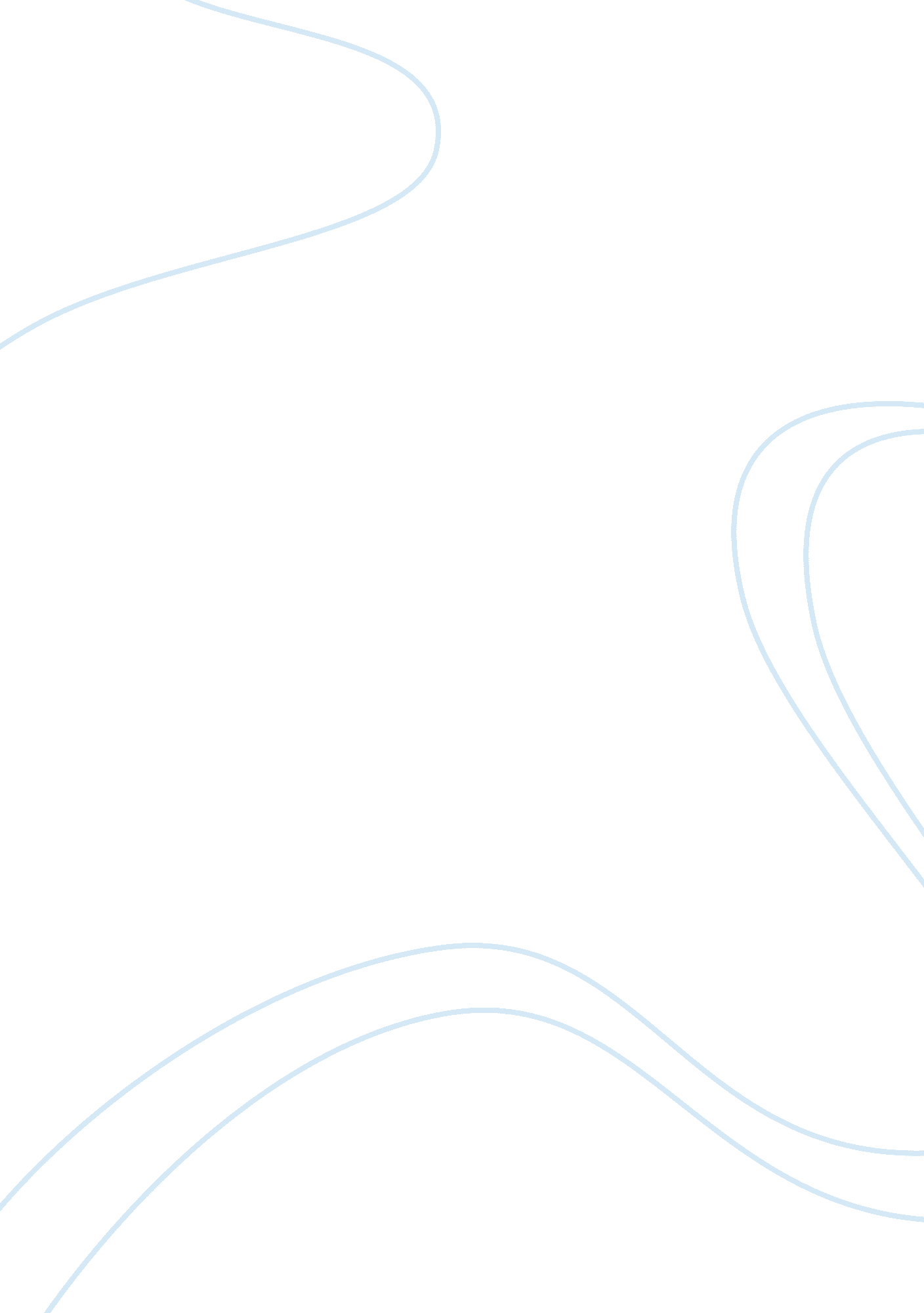 Guide garage door restoration company that willBusiness, Industries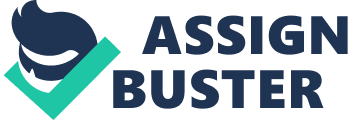 Guide to getting the excellent garage door repair company in Arlington, Fort Worth and SouthlakeA garage door is one of the crucial factors in a home as it not only works to protect your home but is also visible as part of the exterior and also works to add to the curb appeal of your home. You need to ensure that your home’s garage door works to enhance curb appeal and most importantly ensure that the garage door is functioning properly to enhance the safety of your home and also make your life easier. When you need to have your home’s garage door repaired or replaced, you need the services of garage door repair experts. You need the help of a garage door restoration company that will present you quality services and keep your door functioning properly. Whenever you need a garage door repair company, consider the following ideas and settle for a repair company that can deliver. First, check the experience that a given garage door repair company brings along. It is essential that one finds a company that offers professional services and has been in the industry for a longer duration as such companies can provide high-quality services. If you can find a garage door repair company that has been in the industry for a long duration, it means that they offer quality services, and their services are reliable as it is the only way for them to survive in a competitive industry. One needs to settle for a company with about a decade in the industry. As much as one pays attention to the number of years that a given company has been providing garage door repair services, it is also essential that one determines if the company is competent. You can ask for testimonials from the company, or you can also read online reviews from the company’s previous clients to tell what quality of services you would expect from a given company. Ensure that the company that you select offers emergency services as they will have your garage door repaired as soon as you require their services, thus ensuring that your safety isn’t compromised. Finally, one also needs to think about cost when they are finding the services of a parking door repairing company. Garage door improvement companies offer various services, and they come at a different cost, thus the need to find a company offering you repair services at a reasonable and affordable cost. 